SAINTE ENIMIE 201816 MARS (troisième jour)Il pleut, il mouille ...Bonsoir à tous,Tout d'abord, j'essaierai de faire répondre les enfants à vos messages dès demain car il y a eu des problèmes de connexion internet sur le centre.
Ce matin, nous avons fait une course d'orientation sous un ciel plutôt dégagé. Les élèves devaient retrouver, à l'aide d'une carte, des balises dissimulées sur les 16 hectares du domaine.
Cet après-midi, le Tarn étant encore trop haut (vous pouvez noter sur la photo une légère décrue), les tendelles et les trempe-culs sont partis en spéléo et les cardabelles en escalade. 
Ce soir, veillée commune avec les élèves de Guyancourt afin de gagner des minutes pour la boum.
Bonne nuit à tous.
Antoine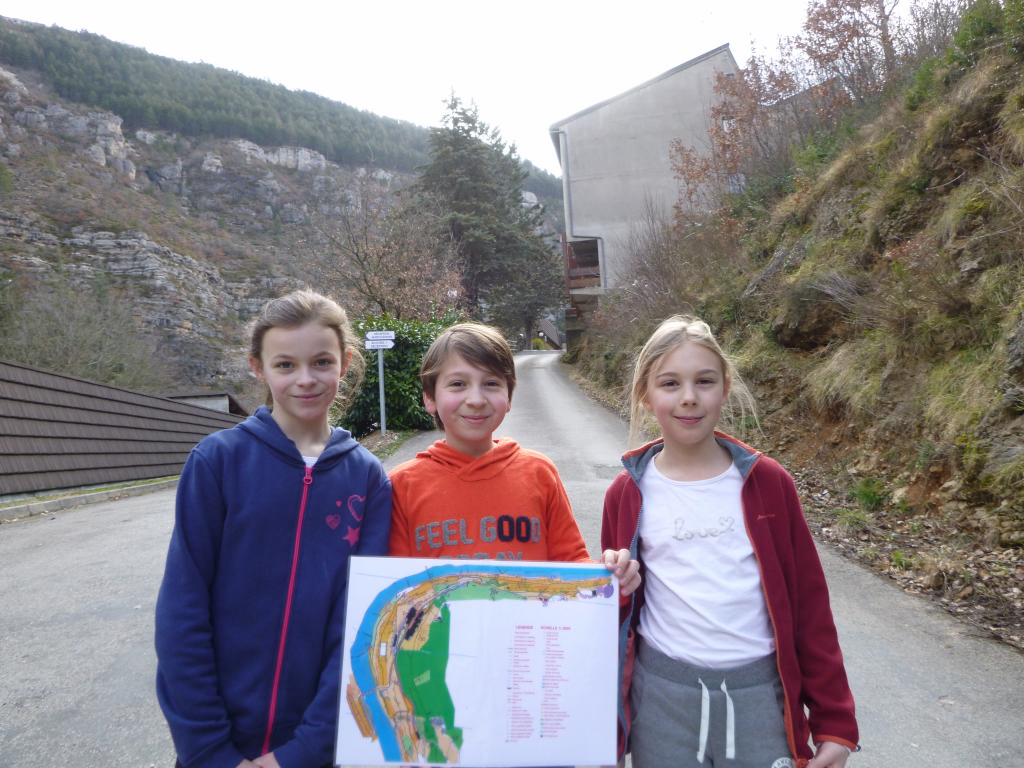 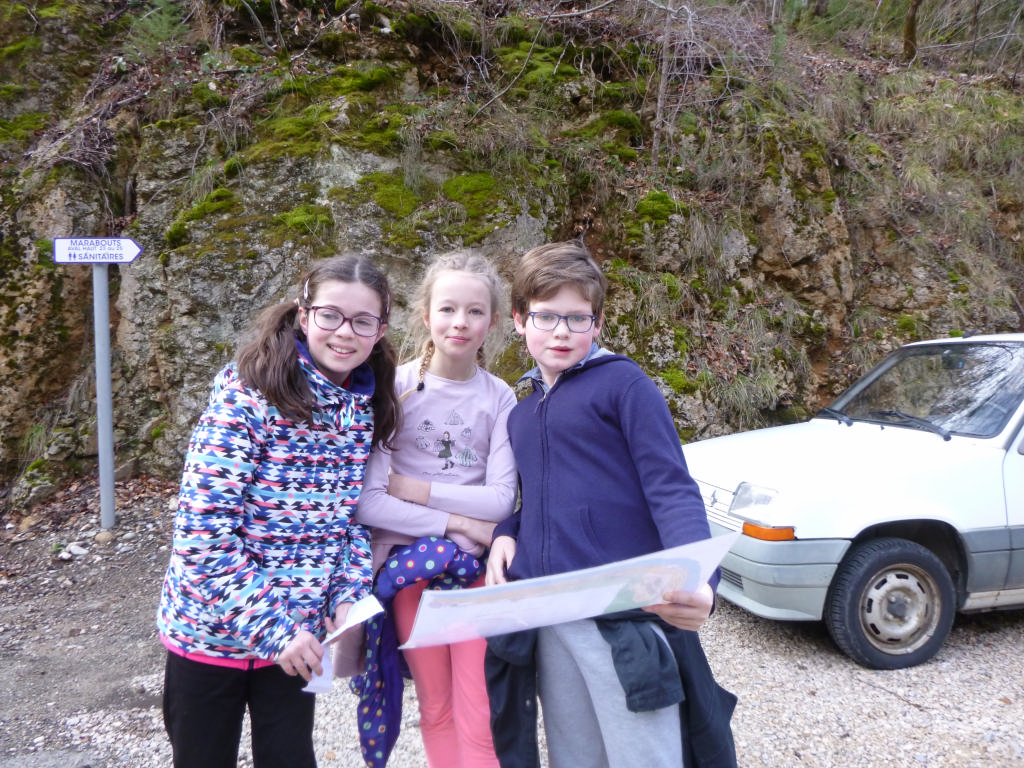 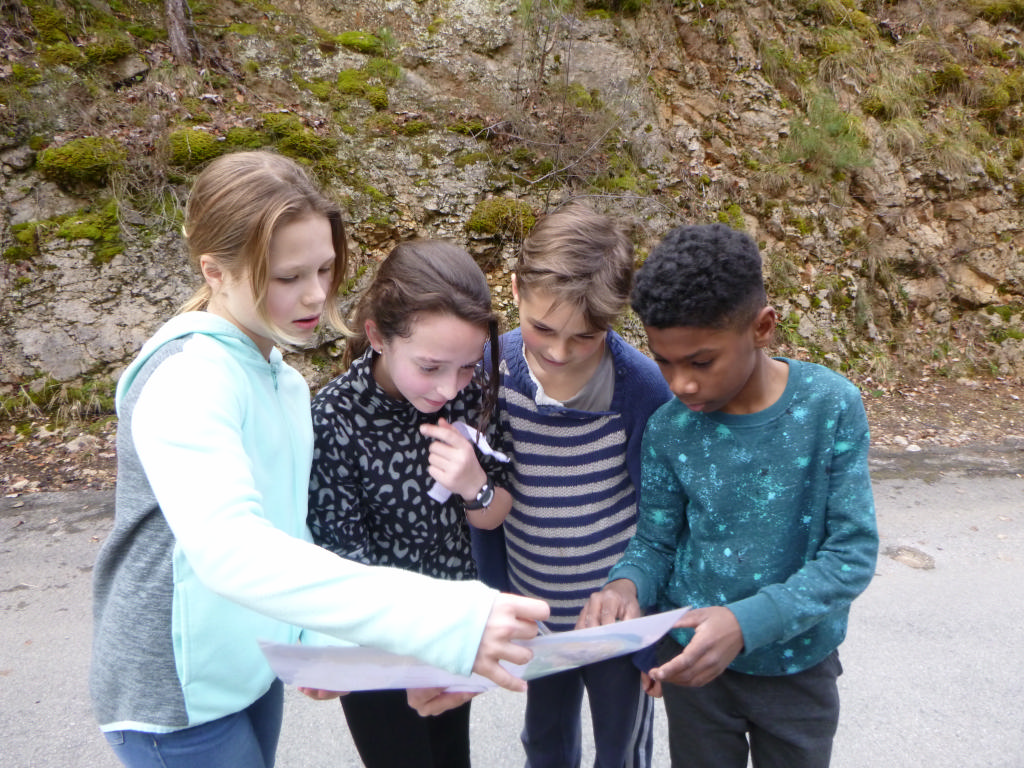 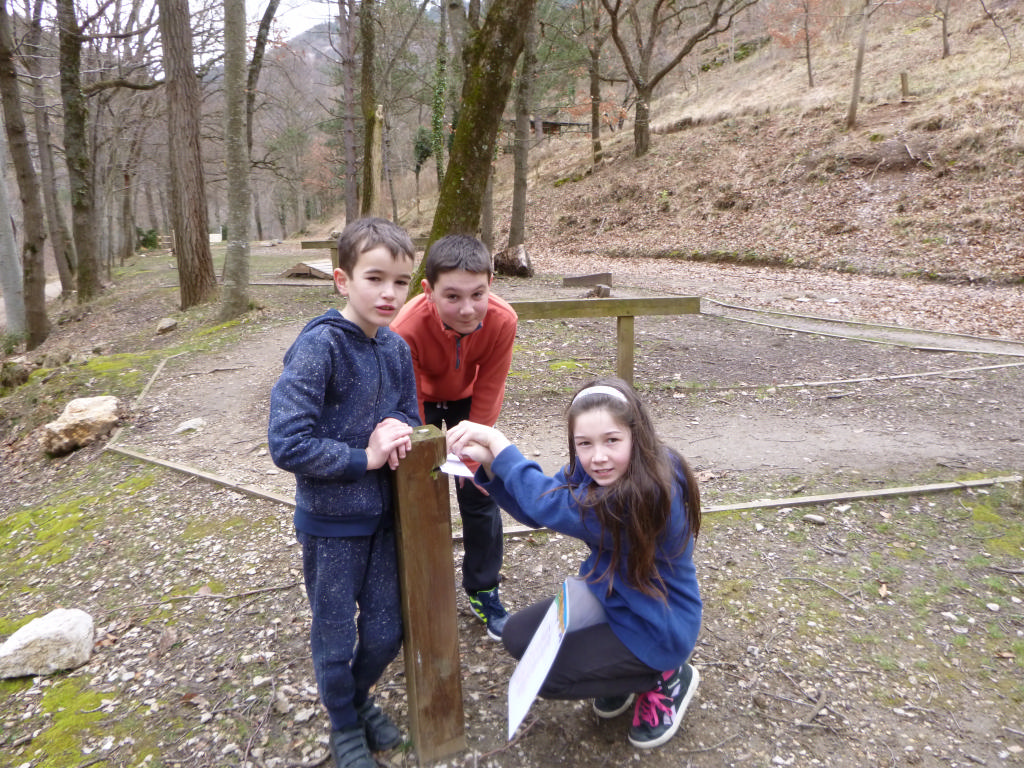 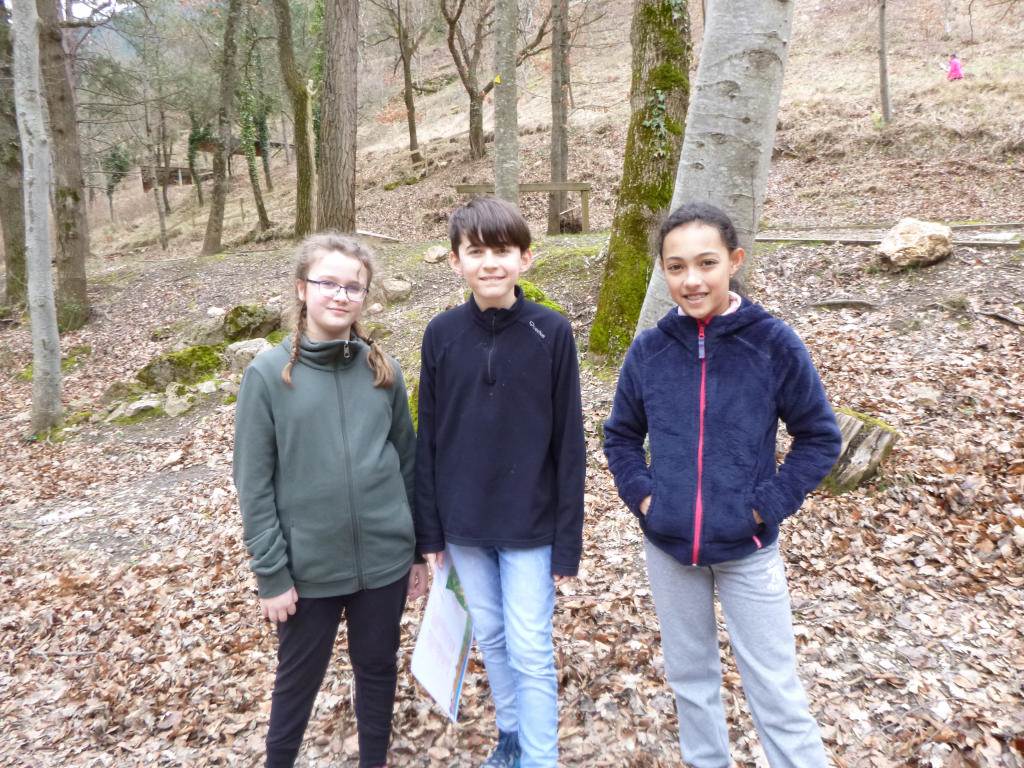 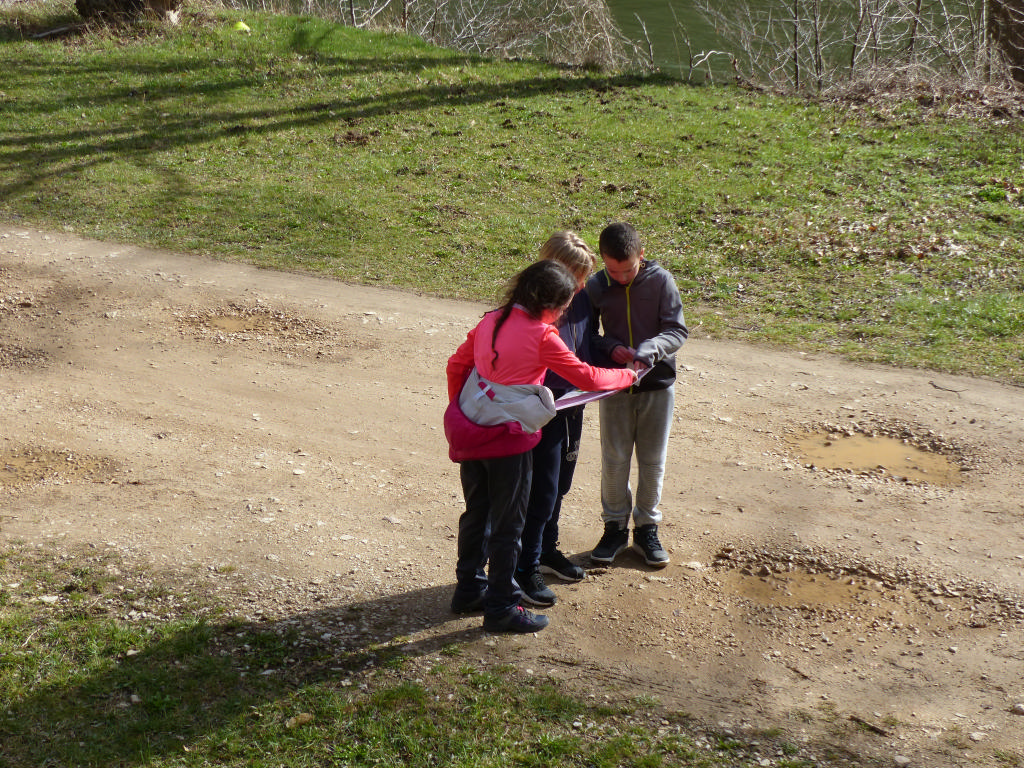 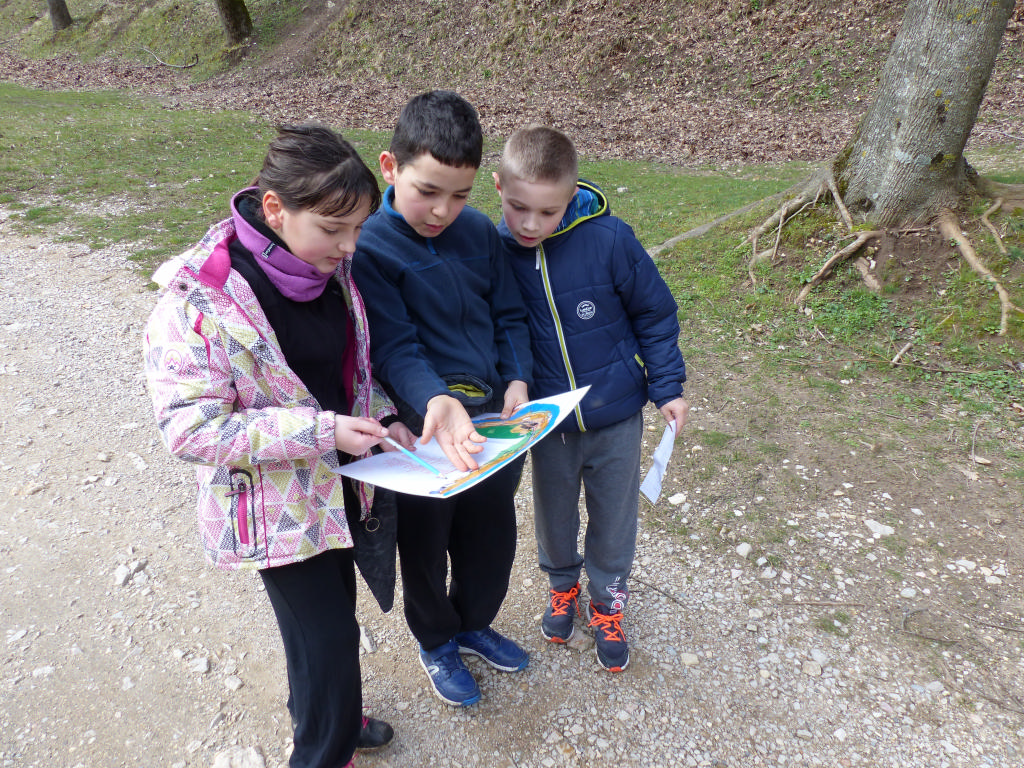 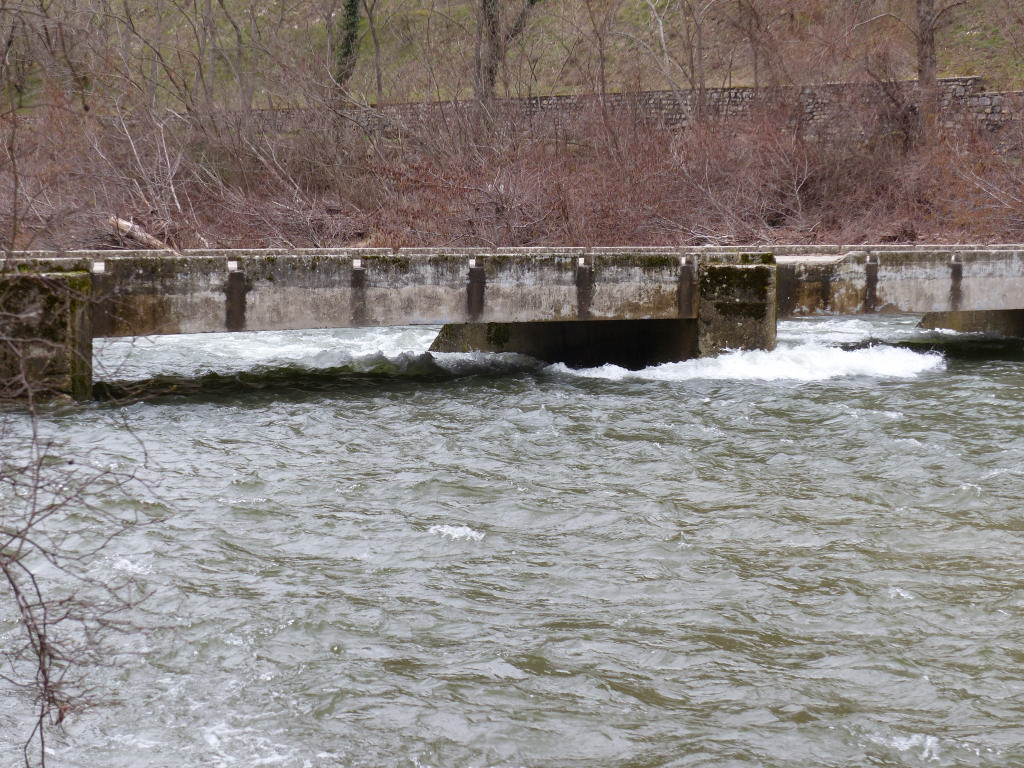 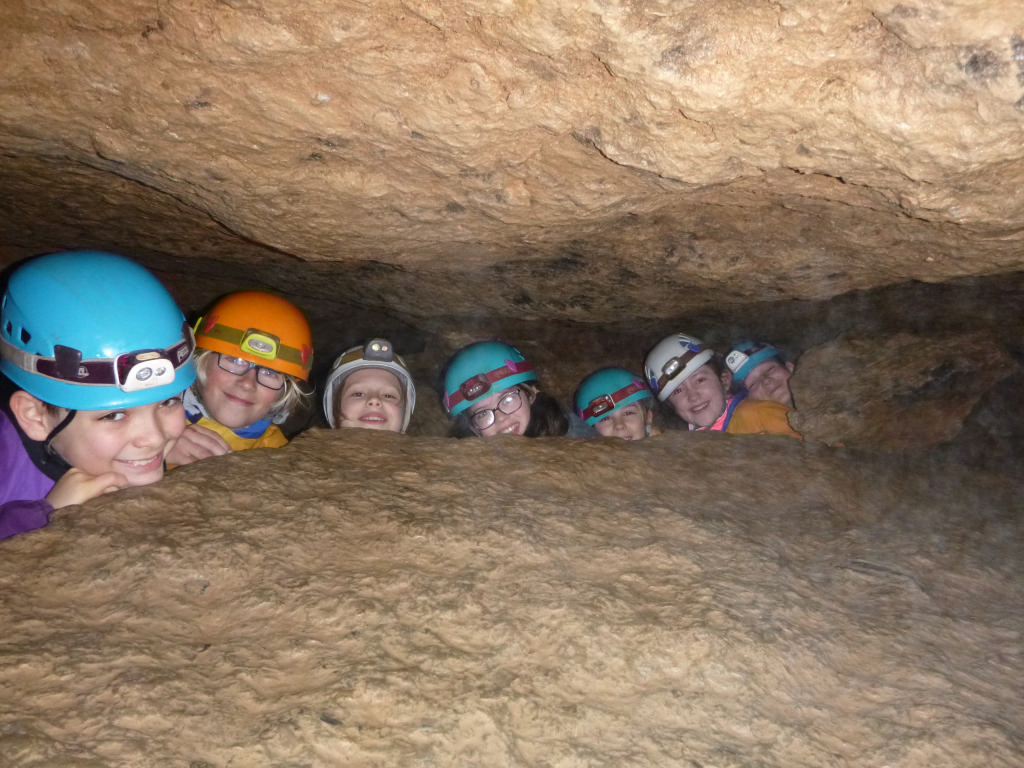 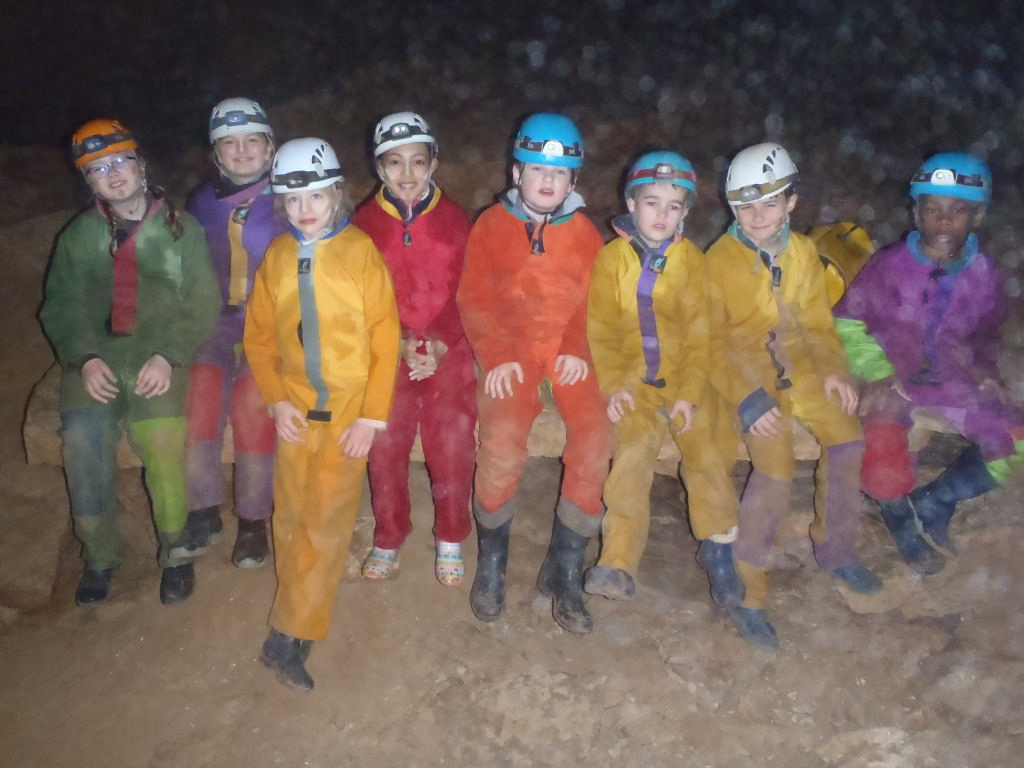 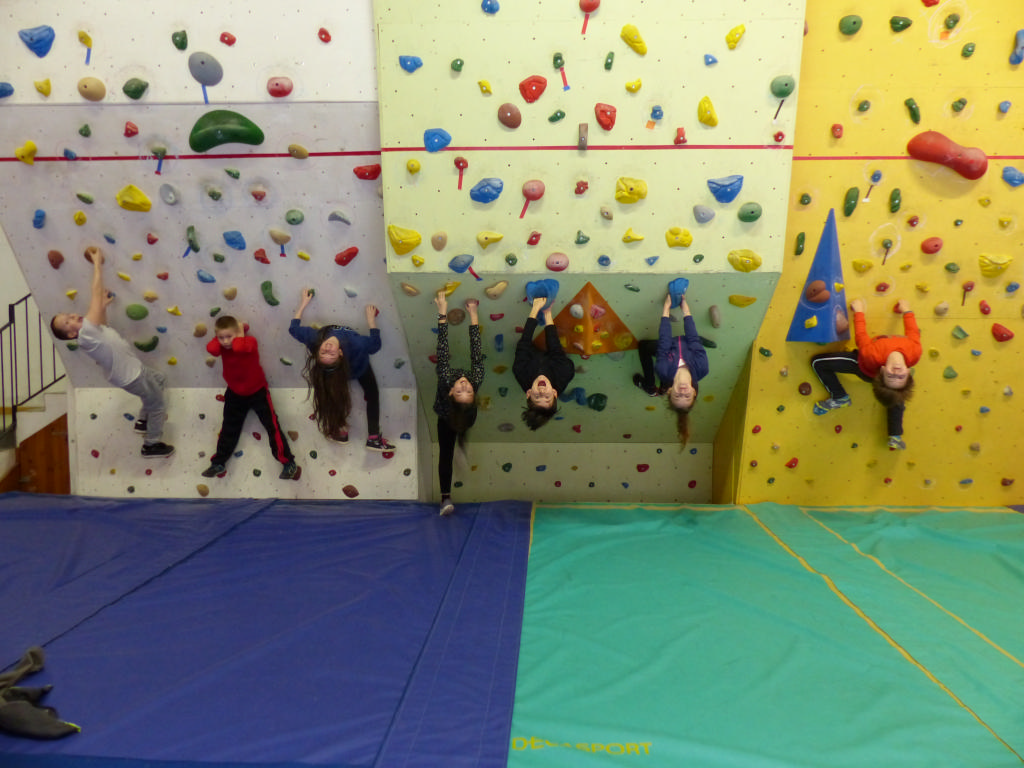 